MoldovaMoldovaMoldovaMoldovaJanuary 2024January 2024January 2024January 2024MondayTuesdayWednesdayThursdayFridaySaturdaySunday1234567New Year’s DayOrthodox Christmas8910111213141516171819202122232425262728293031NOTES: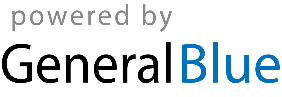 